Szkoła Aspirantów Państwowej Straży Pożarnej w Poznaniu, zwraca sią z prośbą o wycenę  remontu elewacji budynku usytuowanego u zbiegu ul. Czechosłowackiej i ul. Łozowej.Remontowana ma być elewacja tylko od ulicy, przy zastosowaniu metody, na którą 
składać się będzie:1. mycie elewacji;2. odgrzybianie – przyjęto 15% remontowanej powierzchni (170 m2);3. mycie po odgrzybianiu;4. nałożenie siatki (2 warstwy kleju); 5. ewentualne kołkowanie kołkami stalowymi (istniejące ocieplenie styropian gr. 12 cm);6. nałożenie tynku silikonowego barwionego w masie lub gruntowanie emulsją 
(np. Caparol FibroSil) oraz malowanie tynku farbą (np. Caparol Sila Cryl) - przeważający kolor: biały, jasny szary, ciemny szary;7. nałożenie tynku mozaikowego (200 m2);8. malowanie elementów metalowych (rynny i opierzenia 70 m2, parapety 60 m2).Powierzchnia: ok. 1130 m2, budynek o wysokości  max 12 m. Alina Śmiałkowska - kier. Sekcji Remontów i Inwestycji SA PSP w Poznaniu.tel. 61 835 5916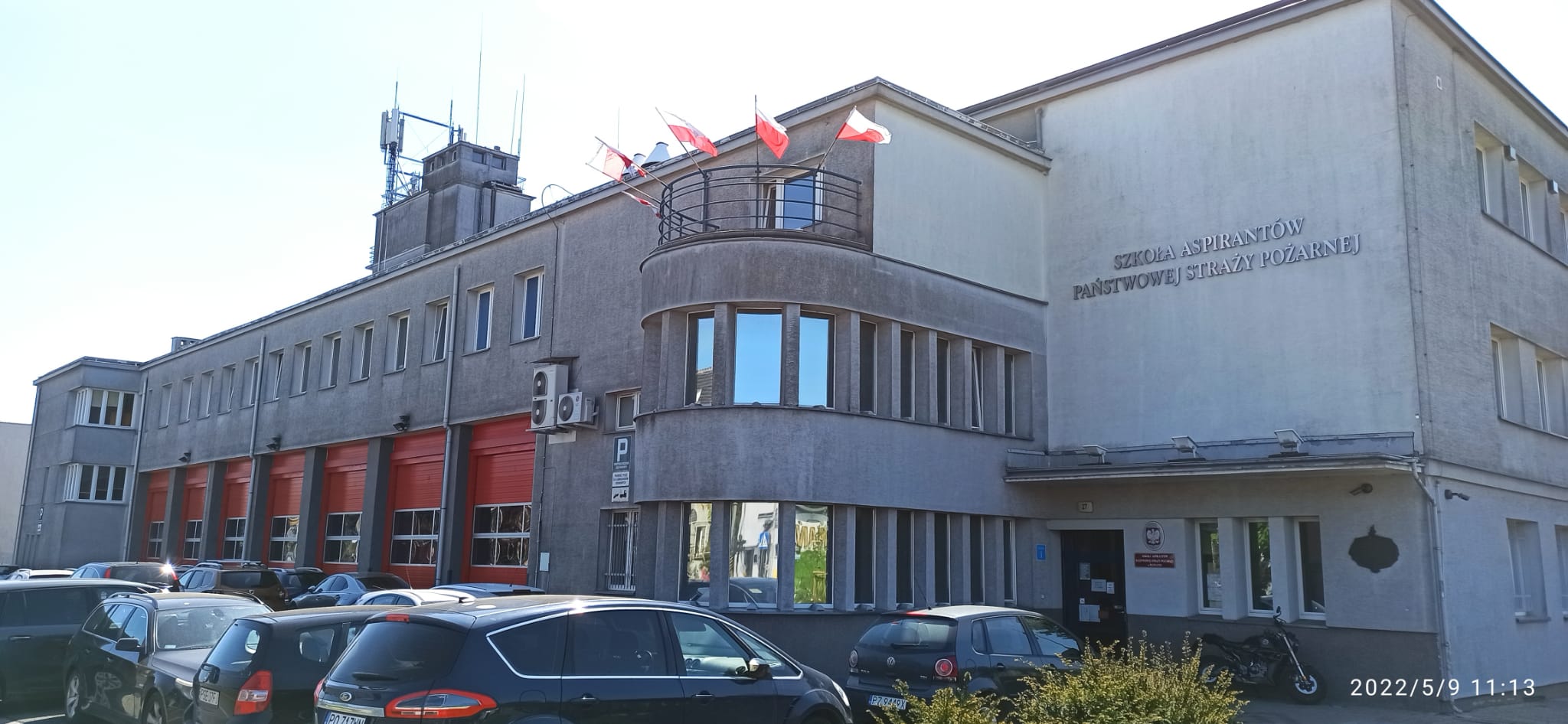 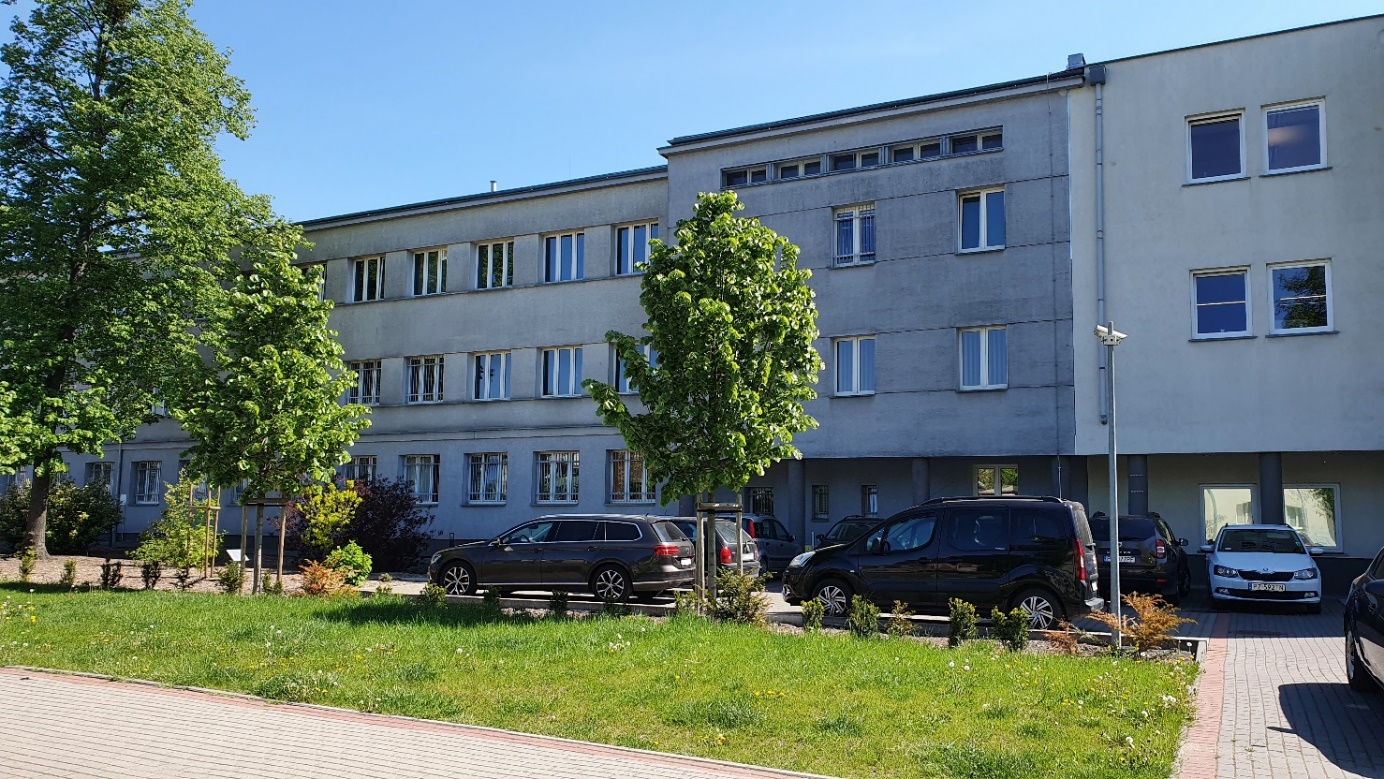 